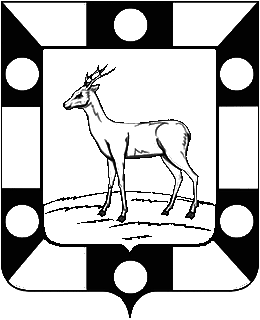 Собрание Представителей городского поселения Петра Дубрава муниципального района Волжский Самарской областиЧетвертого созываРЕШЕНИЕ  06.10. 2020г.								                     № 10О внесении изменений в Правила землепользования и застройки городского поселения Петра Дубрава муниципального района Волжский Самарской области В соответствии со статьей 33 Градостроительного кодекса Российской Федерации, пунктом 20 части 1 статьи 14 Федерального закона от 06.10.2003 № 131-ФЗ «Об общих принципах организации местного самоуправления в Российской Федерации», с учетом заключения о результатах публичных слушаний по проекту изменений в Правила землепользования и застройки городского поселения Петра Дубрава муниципального района Волжский Самарской области от 24 августа 2020 года, Собрание представителей городского поселения Петра Дубрава муниципального района Волжский Самарской области решило:1. Внести в Правила землепользования и застройки городского поселения Петра Дубрава муниципального района Волжский Самарской области, утвержденные Собранием представителей городского поселения Петра Дубрава муниципального района Волжский Самарской области          от 24.12.2013 № 122 (далее по тексту – Правила), следующие изменения:пункт 6 статьи 5 Правил признать утратившим силу.2. Опубликовать настоящее решение в газете «Голос Дубравы» в течение десяти дней со дня издания.3. Настоящее решение вступает в силу на следующий день после его официального опубликования. Председатель Собрания                                                                 Л.Н. ЛарюшинаГлава городского поселения                                                В.А. Крашенинников